James FassnidgeJames Fassnidge, born in 1879, was the eldest son of James Fassnidge, a bookseller from Tonbridge Wells in Kent, and his wife Charlotte. He grew up in Tunbridge Wells. In 1908 he married Florence Slater at All Souls Church, Marylebone and she joined him in Bushey, where he was employed as a butler at Bushey Grange. Florence worked as a maid and housekeeper there, in the service of Mrs Burchell-Herne. James and Florence had a daughter, Evelyn Florence, born in 1911, when Florence was 41.18 James enlisted with the Bedfordshire Regiment, 6th Battalion and served as Private 32218 on the Western Front. He was killed in action on 25 April 1917, aged 39 and was buried in the Faubourg-d'Amiens Cemetery at Arras. He is commemorated on the Bushey Memorial and at St James’ Parish Church in Bushey.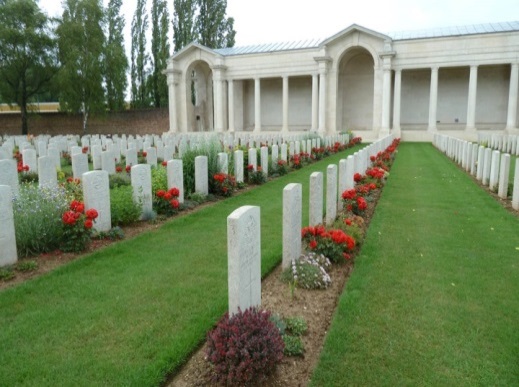 